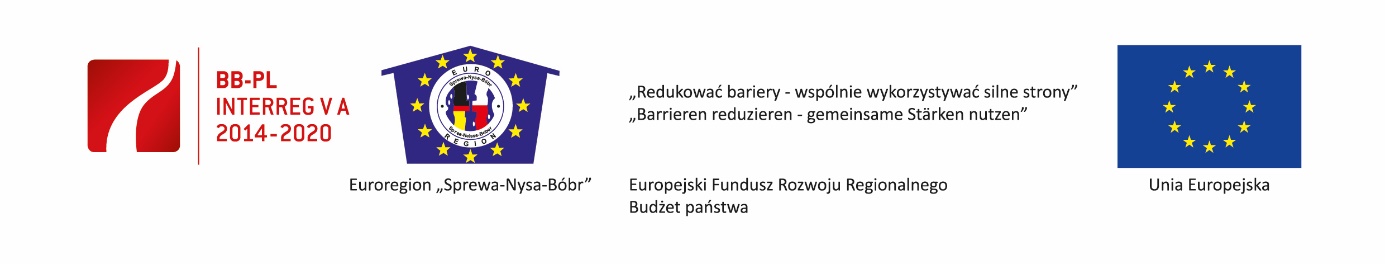 OPIS DOKUMENTÓW:W opisie dokumentów księgowych musi się znaleźć:1) nazwa programu: Program Współpracy Interreg VA Brandenburgia – Polska 2014-20202) numer umowy o dofinansowanie,3) kategoria wydatków,4) kwota kwalifikowalna.